ШАХМАТНЫЕ СТИХИ  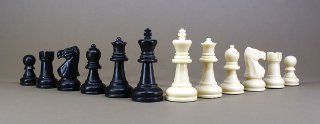 Разучивание стихов с ребенком расширяет его словарный запас, развивает речь и память, улучшает произношение. Стихи про шахматы достаточно эффективны для обучения шахматам детей. Помимо того, что они знакомят ребенка с шахматной тематикой, так еще и дают общее представления о правилах игры.Однако метод обучения шахматам с помощью стихотворений дается не всем детям одинаково легко. Для одних детей важен ритм стиха, других важно понимать смысл, а третьим легче запомнить стихотворение с помощью иллюстраций. Как лучше всего учить стихи про шахматы с вашим ребенком, вам предстоит определить самостоятельно.Стихотворения  о ладье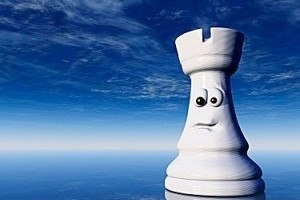 Ладья имеет крепкий вес, она матует там и здесь.Хоть она не грациозна к ней относятся серьезно.И словно подлодка прямою наводкойВ несчастного короля прицельно стреляет ладья.Видимо, ладья упряма, если ходит только прямо,не петляет — прыг да скок, не шагнёт наискосок.Так от края и до края может двигаться она.  Эта башня боевая неуклюжа, но сильна.                                        Шаг тяжёлый у ладьи, в бой её скорей ведиСтихотворения  про короля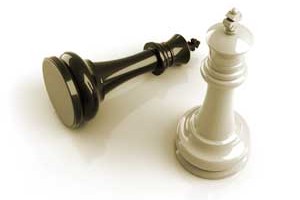 А сейчас я вам, друзья, расскажу про Короля.Самый главный, самый важныйНаш Король — боец отважный.В заварушке не струхнет - врукопашную пойдет.      Король в дебюте — трусоват,                                            Чуть что — и сразу рокировка.                                            А под конец и он — солдат,                                           Воюет не спеша, но ловко.Стихотворение  о Ферзе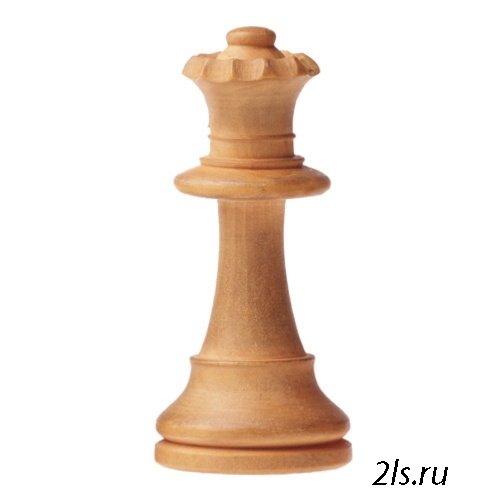 Ферзь тяжелая фигура, слишком тонкая натура.Самый сильный Ферзь и быстрыйСтал он шахматным министром. «Очень я люблю на ужин что-то вкусное покушать.Беззащитная Ладья? Проглочу-ка ее я!»Ферзь в шахматах, можно сказать, чемпион, и шаг у ферзя широк.Ферзь может ходить, как ладья и как слон — и прямо и наискосок.Направо, налево, вперед и назад… А бьёт он и вдаль и в упор.И кажется, будто ферзю тесноват доски чёрно-белой простор.Ферзь очень опасен вблизи и вдали — ты больше вниманья ферзю удели.Стихотворения о шахматных слонах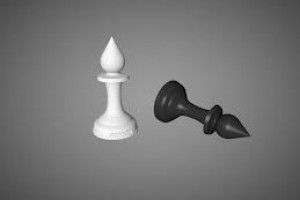 Дальнобойные они, белопольный, чернопольный,В связке нет слона прикольней.Слона зовут фигурой легкой он ведь легок на подъем,Все отлично со сноровкой - для Ферзя помощник ловкий.Если слон на белом поле встал вначале (не забудь!),Он другой не хочет доли — знает только белый путь.А когда на поле чёрном слон стоит, вступая в бой,Ходит, правилам покорный, чёрной тропкой слон такой.До конца игры слоны цвету одному верны.Стихотворение  о шахматных часах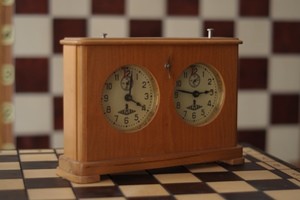 А еще нужны часы нам,Чтобы время узнавать,Не успеешь мат поставить,Значит, можешь проиграть!Стихотворение про пешкуПешка, маленький солдат, лишь команды ждёт, чтоб с квадрата на квадрат двинуться вперёд.На войну, не на парад, пешка держит путь,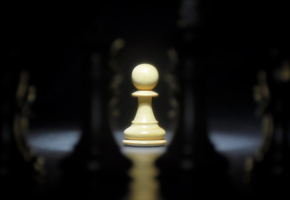 ей нельзя пойти назад, в сторону свернуть.Чтоб в борьбу вступить скорей, в рукопашный бой,первым ходом можно ей сделать шаг двойной.А потом — вперёд, вперёд, за шажком шажок.Ну, а как же пешка бьёт? Бьёт наискосок.Всю доску пройти должна пешка до конца –превратится там она в грозного бойца.Кем ей стать – ферзем, ладьей? Может быть, конем?Как решить вопрос такой, мы потом поймемСтихотворение о коне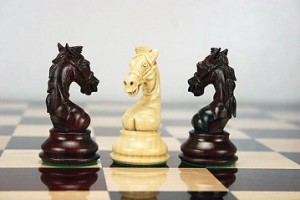 Прекрасен Конь, могуч и яр,Наполнен жаждою полёта.Ему не дан прямой удар,Зато он — мастер апперкота.Стихотворение  о шахматах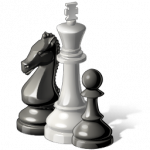  Шахматы — это интересно, И для головы полезно, Шахматы — это обучение, Шахматы — это развлечение, Это множество друзей, Вместе с другом веселей.Мир я сравнил бы с шахматной доской:
То день, то ночь. А пешки? – мы с тобой.
Подвигают, притиснут, – и побили,
И в темный ящик сунут на покой.
                                                    Омар ХайямНад шахматной доскойИ если сердце съедено тоской, и если в нем не заживает рана, —
Склонись скорей над шахматной доской: здесь тот же мир, но только без обмана.И если страстью, горькой, роковой терзаем ты без отдыха и срока, —
Склонись скорей над шахматной доской: здесь тоже страсть, но только без порока.И если ты, замученный борьбой, день ото дня томишься безысходней, —
Склонись скорей над шахматной доской: и здесь борьба, но только благородней.И если силу, радость и покой взяла она, та, что подобна лани, —
Склонись скорей над шахматной доской: и здесь любовь, но только без страданий!